Α3. Η ρωμαϊκή αυτοκρατορία, μια υπερδύναμη του αρχαίου κόσμου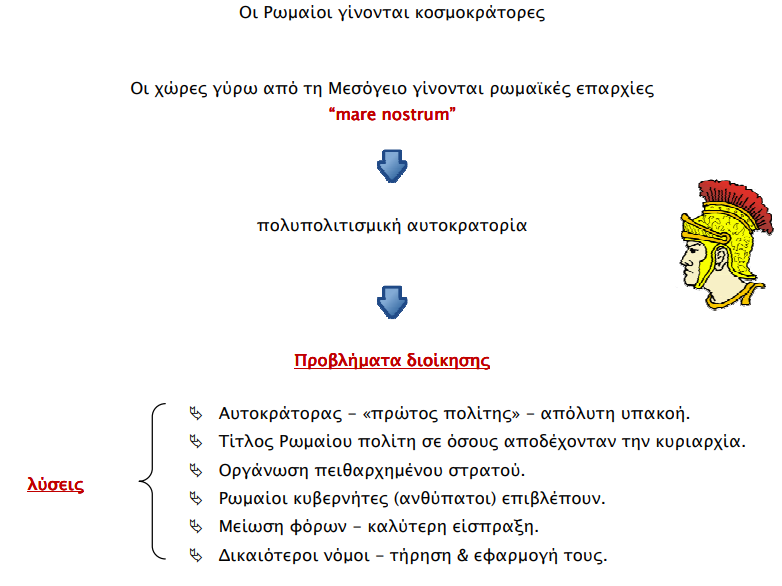 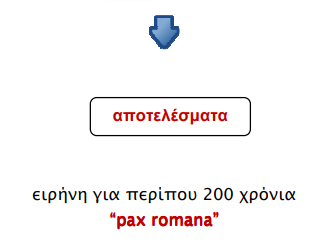 Α3. Η ρωμαϊκή αυτοκρατορία, μια υπερδύναμη του αρχαίου κόσμου